Nombre del profesor/a: LAURENCE-FRANÇOISE-BRIGITTE SERVEAUACTIVIDAD/ACTUACIÓNNombre: EL JUEGO DE LOS RESIDUOSNivel al que va dirigida: TERCER CICLO DE PRIMARIA (5ºCURSO) (modificando las preguntas, se puede adaptar para Primer Ciclo y Segundo Ciclo).Objetivos:1. Ser conscientes de que sus decisiones como consumidores pueden influir de forma positiva o negativa en el medio ambiente.2. Conocer y saber utilizar: reciclado, reutilización y rentabilización del producto.3. Mantener posturas personales de rechazo al deterioro medioambiental, el despilfarro de recursos naturales escasos o no, la contaminación, etc.4. Concienciarse y aprender de forma lúdica.Breve descripción: En realidad es una variante del Juego de la Oca. Pueden jugar varios jugadores. El primero en llegar a la casilla del centro gana. Es necesario que haya un director del juego que esté encargado de controlar si las respuestas son correctas o no. Hay tres tipos de casillas:	1. El dado : el jugador que cae en esta casilla volverá a tirar. 	2. La bolsa de reciclaje : el jugador sacará de la bolsa un objeto e 	indicará a qué contenedor debería echarlo. 	3. La pregunta : el jugador deberá contestar correctamente a la pregunta 	correspondiente al número de la casilla en la que se encuentra. En caso de no superar el reto propuesto en la casilla reciclaje o pregunta, el jugador volverá 3 casillas hacia atrás. Y en su siguiente turno, volverá a tirar el dado para poder volver a avanzar.Temporalización: Esta actividad está relacionada con el tema 6 de Ciencias Naturales de la programación de 5º y la llevaremos a cabo a finales del mes de marzo. Para su realización, necesitaremos una sesión.Justificación metodológica: Es una actividad que se puede realizar con un grupo de hasta 8 niños y que les permitirá aprender diversos contenidos mediante el juego de forma práctica. Además, al ser un juego en el que es necesario un director de juego, permite que participen todos los niños independientemente de su nivel de desarrollo o de las dificultades de aprendizaje que puedan tener ; lo que favorecerá la integración de todos.Justificación curricular: Esta actividad se relaciona con las áreas de Lengua castellana, Matemáticas y Ciencias de la Naturaleza.Justificación ambiental: Esta actividad está orientada fundamentalmente a la formación de nuestros jóvenes consumidores para que aprendan a reciclar adecuadamente y también para hacerles conscientes de las repercusiones ecológicas que sus futuras decisiones de compra, uso o consumo de un bien, producto o servicio tienen sobre el medio ambiente.Documentación gráfica: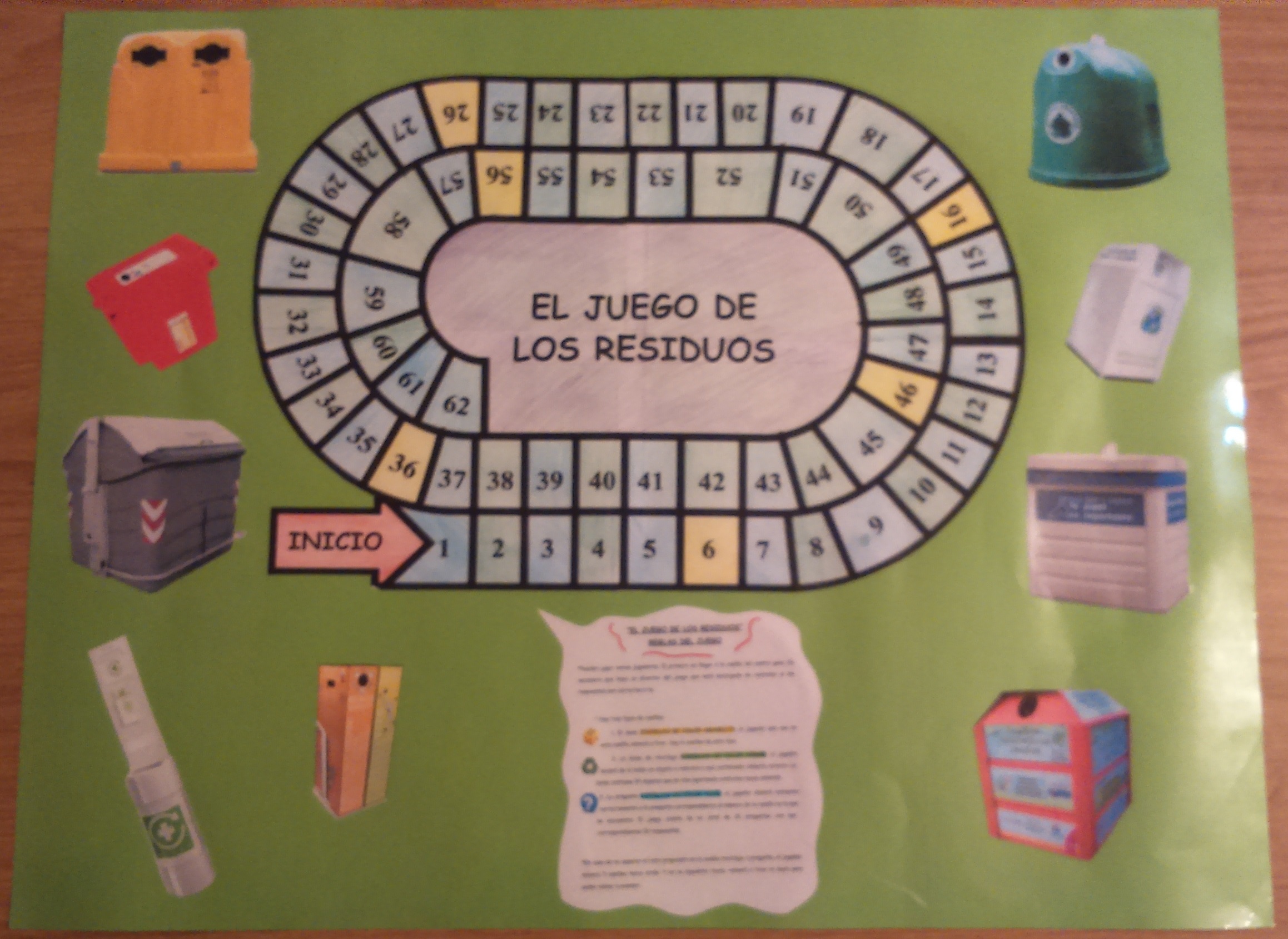 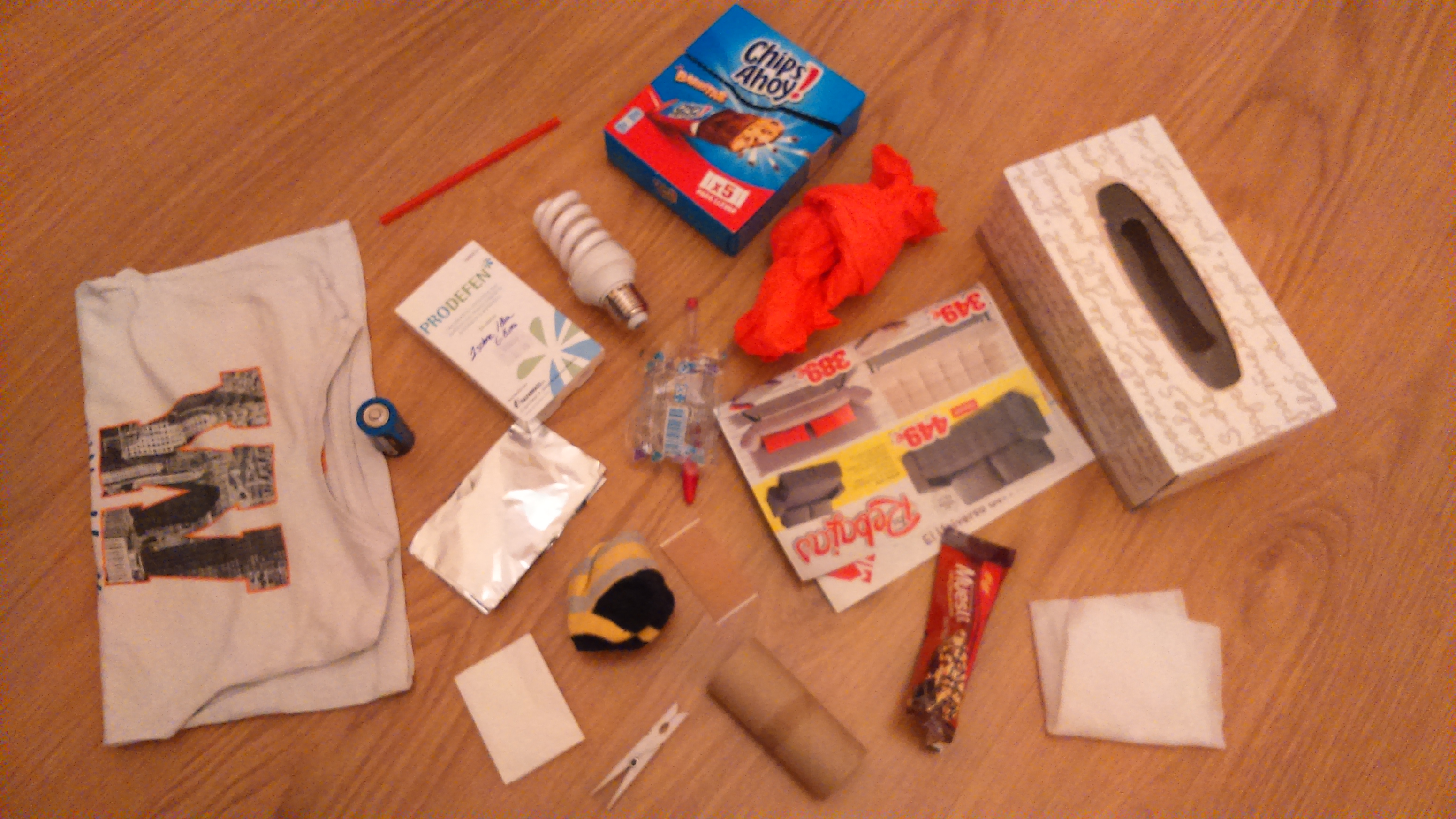 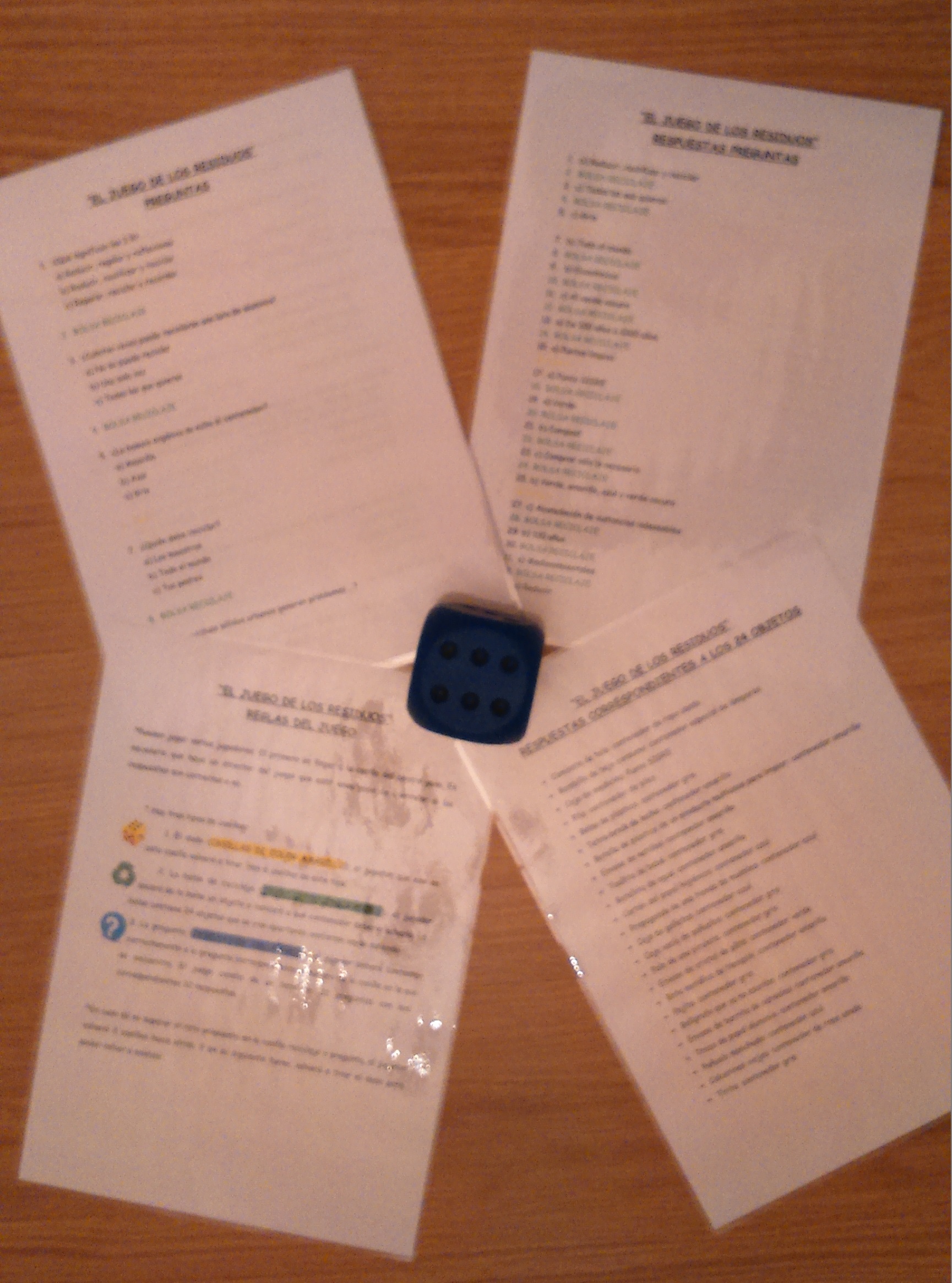 